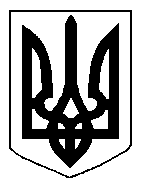 БІЛОЦЕРКІВСЬКА МІСЬКА РАДА	КИЇВСЬКОЇ ОБЛАСТІ	Р І Ш Е Н Н Я
від  31 жовтня 2019 року                                                                        № 4505-81-VIIПро припинення права постійного користуванняземельною ділянкою Акціонерному товариству закритого типу Білоцерківському спеціалізованому  управлінню №548 «САНТЕХМОНТАЖ»Розглянувши звернення постійної комісії з питань земельних відносин та земельного кадастру, планування території, будівництва, архітектури, охорони пам’яток, історичного середовища та благоустрою до міського голови від 26 вересня 2019 року №397/2-17, протокол постійної комісії з питань  земельних відносин та земельного кадастру, планування території, будівництва, архітектури, охорони пам’яток, історичного середовища та благоустрою від 26 вересня 2019 року №191, заяву ТОВАРИСТВА З ДОДАТКОВОЮ ВІДПОВІДАЛЬНІСТЮ БІЛОЦЕРКІВСЬКОГО СПЕЦІАЛІЗОВАНОГО УПРАВЛІННЯ № 548 «САНТЕХМОНТАЖ» (правонаступник  Акціонерного товариства закритого типу Білоцерківського спеціалізованого управління №548 «САНТЕХМОНТАЖ»)  від 19 вересня 2019 року №4961, відповідно до ст. 12, ст. 142 Земельного кодексу України, п. 34 ч. 1 ст. 26 Закону України «Про місцеве самоврядування в Україні», міська рада вирішила:1.Припинити право постійного користування земельною ділянкою під розміщення існуючої виробничої бази Акціонерному товариству закритого типу Білоцерківському спеціалізованому  управлінню №548 «САНТЕХМОНТАЖ»  загальною площею 2,9525 га, яке виникло на підставі рішення виконавчого комітету Білоцерківської Ради народних депутатів від 15 липня 1999 року № 188 та Державного акту на право постійного користування землею серії I-KB №003171 виданий 05 жовтня 1999 року, який зареєстрований в Книзі записів державних актів на право постійного користування землею за №60, (відомості про право постійного користування внесено до Державного реєстру речових прав на нерухоме майно, як інше речове право від 06 лютого 2019 року №30238074, кадастровий номер: 3210300000:06:016:0049) відповідно до ст. 142 Земельного кодексу України, а саме: добровільна відмова від права користування земельною ділянкою. 2. Особі, зазначеній в цьому рішенні, зареєструвати припинення права постійного користування земельною ділянкою в порядку, визначеному чинним законодавством України.3. Контроль за виконанням цього рішення покласти на постійну комісію з питань  земельних відносин та земельного кадастру, планування території, будівництва, архітектури, охорони пам’яток, історичного середовища та благоустрою.Міський голова					                               Г. Дикий